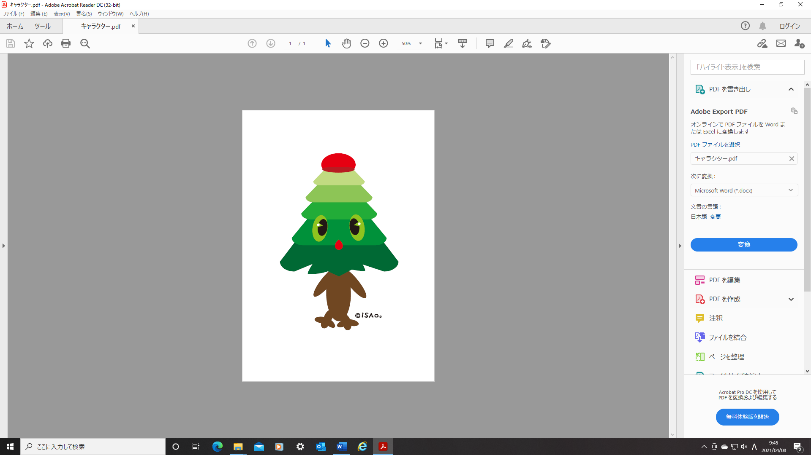 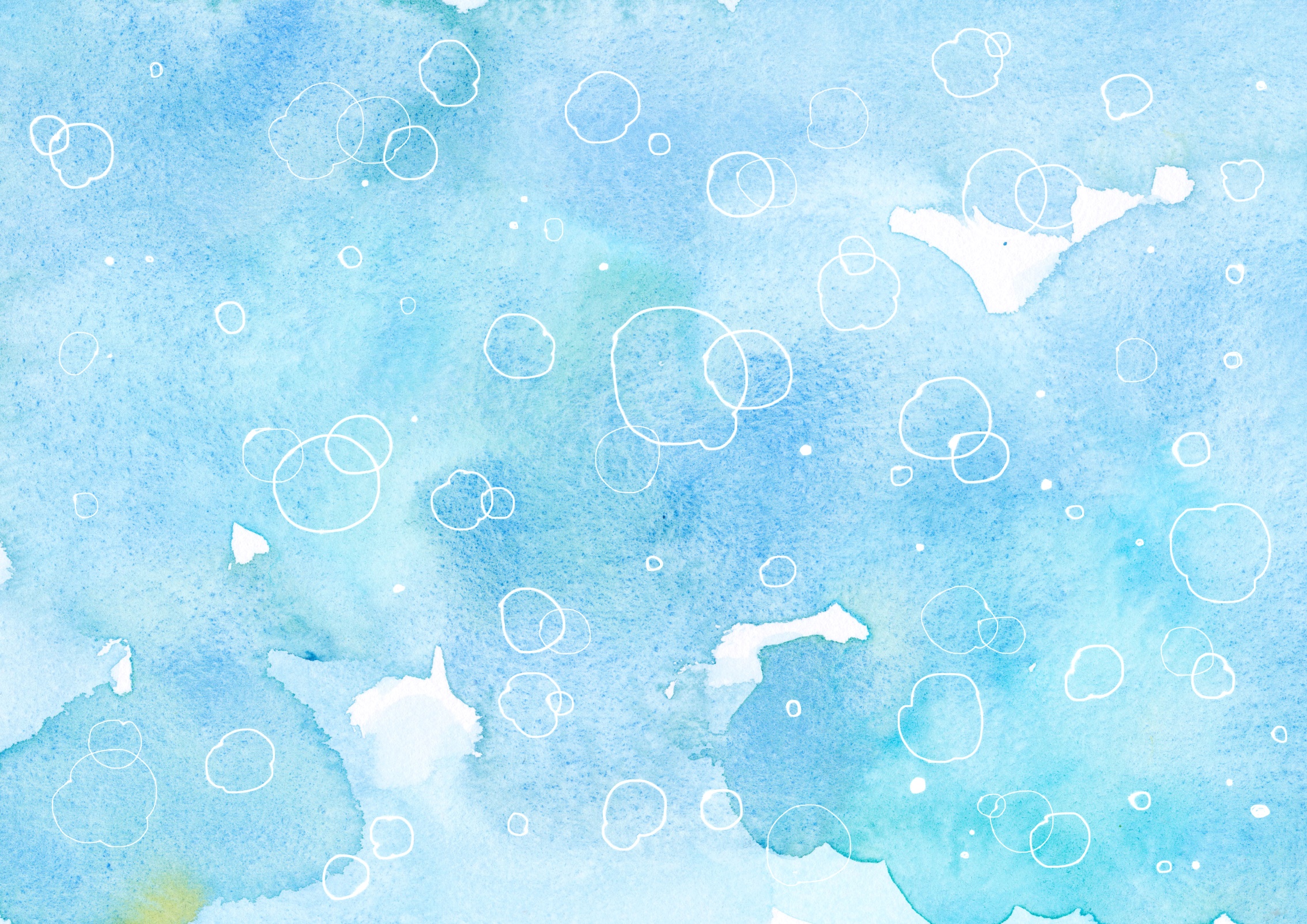 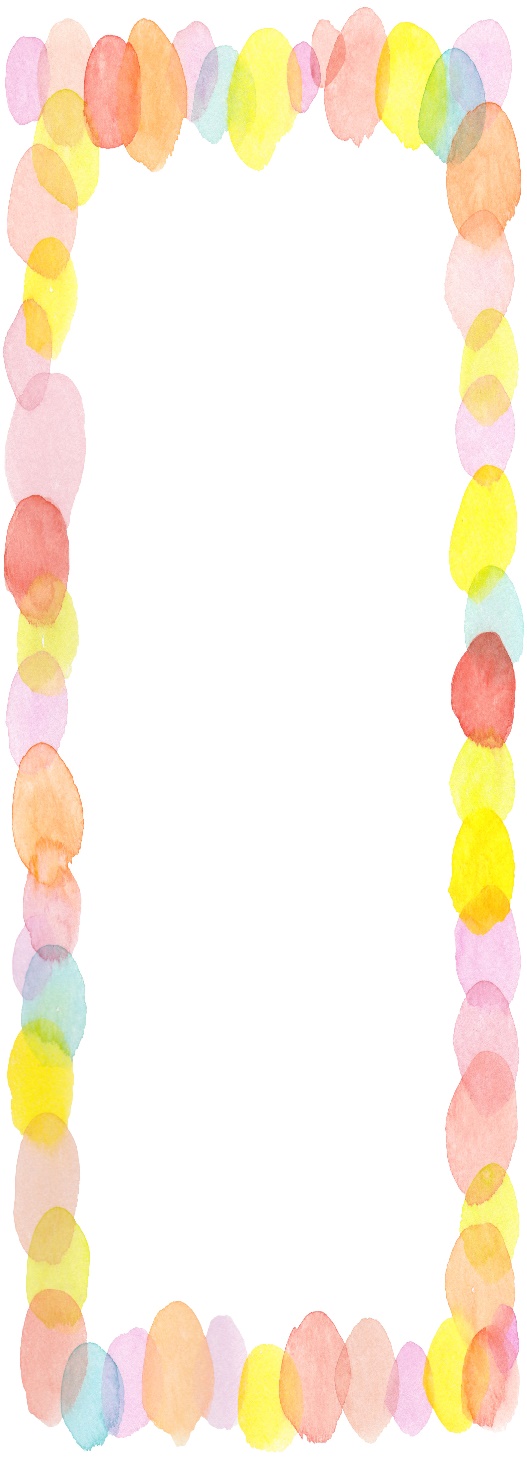 つどいの森もみの木こども園にお魚やカニ、カメ等の生き物が来てくれます☆ぜひ、みなさんも遊びに来てくださいね！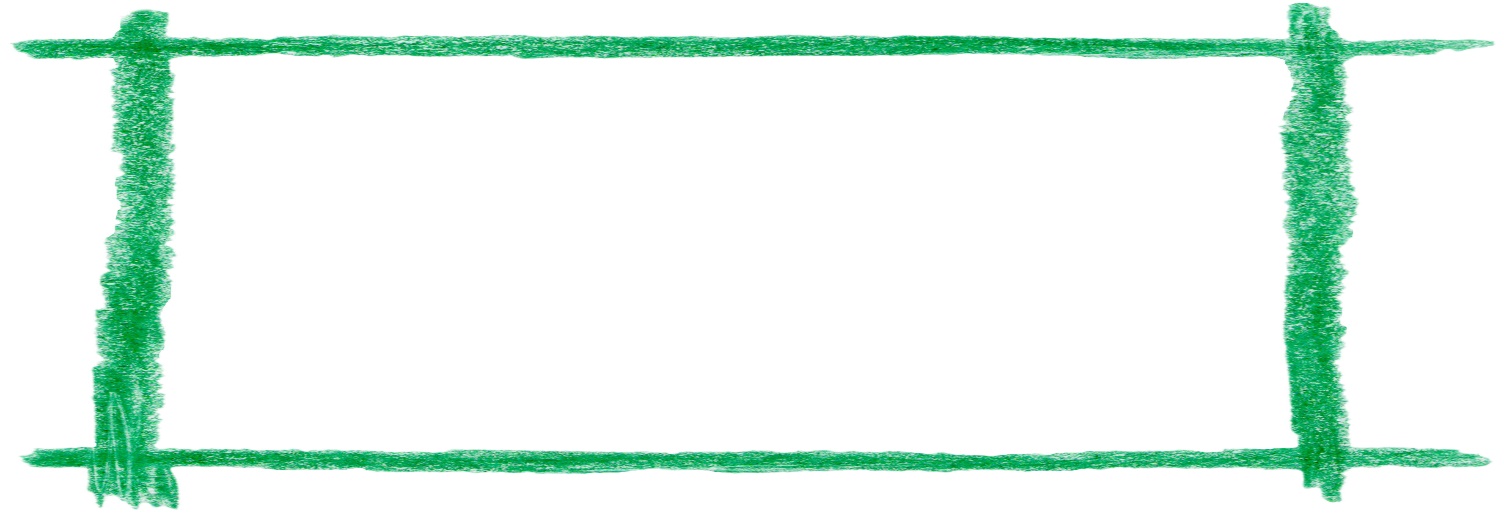 	日にち：７月１３日（水）	時間：１０：１０～１１：００	濡れる場合がございますので、着替え・タオルをお持ちください♪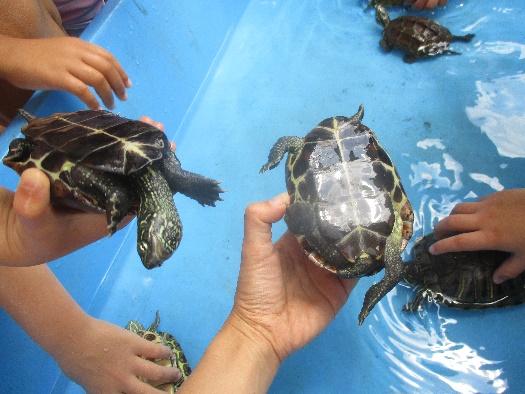 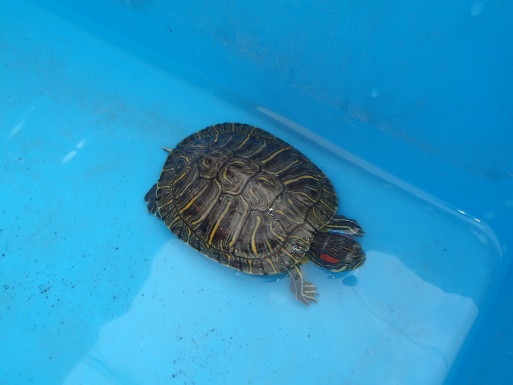 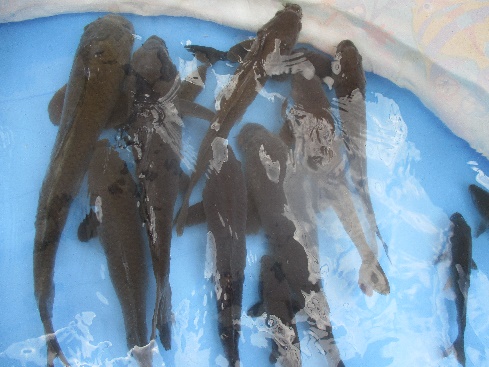 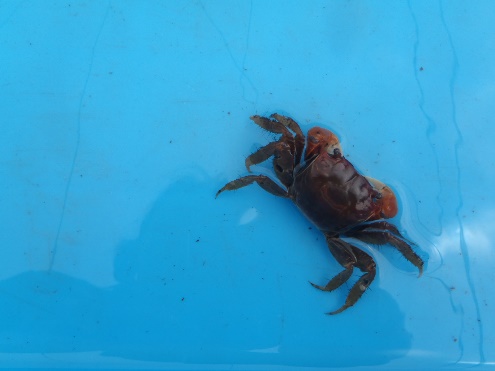 ※移動水族館にご参加いただける方は、事前に当園までご連絡ください。※コロナ禍のため、保護者の方は必ずマスクの着用をお願い致します。※移動水族館に来られる２日前までに37.5℃以上の熱や咳、倦怠感の症状がないことが条件となります。